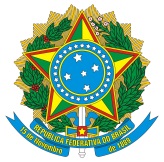 CONSULADO-GERAL DO BRASIL EM MIAMISEGUNDA VIA DE REGISTRO CIVILFORMULÁRIO DE REQUERIMENTO DE SEGUNDA VIA DE REGISTRO CIVILESTE DOCUMENTO SERÁ INVALIDADO EM CASO DE RASURA/VOID IF ERASURED OR CROSSED OUT(Preencher eletronicamente ou em letra de forma)Uso InternoDocumento recebido por: _____________________________________________________(assinatura e carimbo do agente consular)Solicitação de segunda via de registro consular deSolicitação de segunda via de registro consular deSolicitação de segunda via de registro consular deSolicitação de segunda via de registro consular deSolicitação de segunda via de registro consular deSolicitação de segunda via de registro consular deSolicitação de segunda via de registro consular deSolicitação de segunda via de registro consular deSolicitação de segunda via de registro consular deSolicitação de segunda via de registro consular deSolicitação de segunda via de registro consular deSolicitação de segunda via de registro consular deSolicitação de segunda via de registro consular deSolicitação de segunda via de registro consular deSolicitação de segunda via de registro consular deSolicitação de segunda via de registro consular deSolicitação de segunda via de registro consular deNascimento  Nascimento  Nascimento  Nascimento  Nascimento  Casamento  Casamento  Casamento  Casamento  Casamento  Casamento  Casamento  Casamento  Óbito  Óbito  Óbito  Óbito  Dados do Registro consularDados do Registro consularDados do Registro consularDados do Registro consularDados do Registro consularDados do Registro consularDados do Registro consularDados do Registro consularDados do Registro consularDados do Registro consularDados do Registro consularDados do Registro consularDados do Registro consularDados do Registro consularDados do Registro consularDados do Registro consularDados do Registro consularLivroLivroLivroLivroFolhaFolhaTermoTermoTermoNome do Registrado ou Nome dos Cônjuges (em caso de Registro de Casamento)Nome do Registrado ou Nome dos Cônjuges (em caso de Registro de Casamento)Nome do Registrado ou Nome dos Cônjuges (em caso de Registro de Casamento)Nome do Registrado ou Nome dos Cônjuges (em caso de Registro de Casamento)Dados do RequerenteDados do RequerenteDados do RequerenteDados do RequerenteDados do RequerenteDados do RequerenteDados do RequerenteDados do RequerenteDados do RequerenteDados do RequerenteDados do RequerenteDados do RequerenteDados do RequerenteDados do RequerenteDados do RequerenteDados do RequerenteDados do RequerenteNome completo/Full nameNome completo/Full nameNº do documento de identidade/ID #Nº do documento de identidade/ID #Nº do documento de identidade/ID #Órgão expeditor/Issued byÓrgão expeditor/Issued byEndereço CompletoCidadeEstadoZip CodeZip CodeEmailTelefoneTelefoneTelefoneTelefoneTermo de ResponsabilidadeTermo de ResponsabilidadeTermo de ResponsabilidadeTermo de ResponsabilidadeTermo de ResponsabilidadeTermo de ResponsabilidadeTermo de ResponsabilidadeTermo de ResponsabilidadeTermo de ResponsabilidadeTermo de ResponsabilidadeTermo de ResponsabilidadeTermo de ResponsabilidadeTermo de ResponsabilidadeTermo de ResponsabilidadeTermo de ResponsabilidadeTermo de ResponsabilidadeTermo de ResponsabilidadeDeclaro, sob as penas da Lei, e em acordo com a Norma do Serviço Consular e Jurídico nº 4.1.2, que a primeira certidão original do registro consular correspondente ainda não foi trasladada no Brasil, em Cartório de 1º Ofício de Registro Civil, conforme previsto no Art. 32 da Lei dos Registros Públicos de 1973 e na Resolução nº 155/2012, do Conselho Nacional de Justiça (CNJ).Estou ciente de que declaração falsa implicará crime de falsidade ideológica conforme prescreve o Código Penal Brasileiro.“Artigo 299: Omitir, em documento público ou particular, declaração que dele devia constar, ou nele inserir ou fazer inserir declaração falsa ou diversa da que devia ser escrita, com o fim de prejudicar direito, criar obrigação ou alterar a verdade sobre o fato juridicamente relevante.”Declaro, sob as penas da Lei, e em acordo com a Norma do Serviço Consular e Jurídico nº 4.1.2, que a primeira certidão original do registro consular correspondente ainda não foi trasladada no Brasil, em Cartório de 1º Ofício de Registro Civil, conforme previsto no Art. 32 da Lei dos Registros Públicos de 1973 e na Resolução nº 155/2012, do Conselho Nacional de Justiça (CNJ).Estou ciente de que declaração falsa implicará crime de falsidade ideológica conforme prescreve o Código Penal Brasileiro.“Artigo 299: Omitir, em documento público ou particular, declaração que dele devia constar, ou nele inserir ou fazer inserir declaração falsa ou diversa da que devia ser escrita, com o fim de prejudicar direito, criar obrigação ou alterar a verdade sobre o fato juridicamente relevante.”Declaro, sob as penas da Lei, e em acordo com a Norma do Serviço Consular e Jurídico nº 4.1.2, que a primeira certidão original do registro consular correspondente ainda não foi trasladada no Brasil, em Cartório de 1º Ofício de Registro Civil, conforme previsto no Art. 32 da Lei dos Registros Públicos de 1973 e na Resolução nº 155/2012, do Conselho Nacional de Justiça (CNJ).Estou ciente de que declaração falsa implicará crime de falsidade ideológica conforme prescreve o Código Penal Brasileiro.“Artigo 299: Omitir, em documento público ou particular, declaração que dele devia constar, ou nele inserir ou fazer inserir declaração falsa ou diversa da que devia ser escrita, com o fim de prejudicar direito, criar obrigação ou alterar a verdade sobre o fato juridicamente relevante.”Declaro, sob as penas da Lei, e em acordo com a Norma do Serviço Consular e Jurídico nº 4.1.2, que a primeira certidão original do registro consular correspondente ainda não foi trasladada no Brasil, em Cartório de 1º Ofício de Registro Civil, conforme previsto no Art. 32 da Lei dos Registros Públicos de 1973 e na Resolução nº 155/2012, do Conselho Nacional de Justiça (CNJ).Estou ciente de que declaração falsa implicará crime de falsidade ideológica conforme prescreve o Código Penal Brasileiro.“Artigo 299: Omitir, em documento público ou particular, declaração que dele devia constar, ou nele inserir ou fazer inserir declaração falsa ou diversa da que devia ser escrita, com o fim de prejudicar direito, criar obrigação ou alterar a verdade sobre o fato juridicamente relevante.”Declaro, sob as penas da Lei, e em acordo com a Norma do Serviço Consular e Jurídico nº 4.1.2, que a primeira certidão original do registro consular correspondente ainda não foi trasladada no Brasil, em Cartório de 1º Ofício de Registro Civil, conforme previsto no Art. 32 da Lei dos Registros Públicos de 1973 e na Resolução nº 155/2012, do Conselho Nacional de Justiça (CNJ).Estou ciente de que declaração falsa implicará crime de falsidade ideológica conforme prescreve o Código Penal Brasileiro.“Artigo 299: Omitir, em documento público ou particular, declaração que dele devia constar, ou nele inserir ou fazer inserir declaração falsa ou diversa da que devia ser escrita, com o fim de prejudicar direito, criar obrigação ou alterar a verdade sobre o fato juridicamente relevante.”Declaro, sob as penas da Lei, e em acordo com a Norma do Serviço Consular e Jurídico nº 4.1.2, que a primeira certidão original do registro consular correspondente ainda não foi trasladada no Brasil, em Cartório de 1º Ofício de Registro Civil, conforme previsto no Art. 32 da Lei dos Registros Públicos de 1973 e na Resolução nº 155/2012, do Conselho Nacional de Justiça (CNJ).Estou ciente de que declaração falsa implicará crime de falsidade ideológica conforme prescreve o Código Penal Brasileiro.“Artigo 299: Omitir, em documento público ou particular, declaração que dele devia constar, ou nele inserir ou fazer inserir declaração falsa ou diversa da que devia ser escrita, com o fim de prejudicar direito, criar obrigação ou alterar a verdade sobre o fato juridicamente relevante.”Declaro, sob as penas da Lei, e em acordo com a Norma do Serviço Consular e Jurídico nº 4.1.2, que a primeira certidão original do registro consular correspondente ainda não foi trasladada no Brasil, em Cartório de 1º Ofício de Registro Civil, conforme previsto no Art. 32 da Lei dos Registros Públicos de 1973 e na Resolução nº 155/2012, do Conselho Nacional de Justiça (CNJ).Estou ciente de que declaração falsa implicará crime de falsidade ideológica conforme prescreve o Código Penal Brasileiro.“Artigo 299: Omitir, em documento público ou particular, declaração que dele devia constar, ou nele inserir ou fazer inserir declaração falsa ou diversa da que devia ser escrita, com o fim de prejudicar direito, criar obrigação ou alterar a verdade sobre o fato juridicamente relevante.”Declaro, sob as penas da Lei, e em acordo com a Norma do Serviço Consular e Jurídico nº 4.1.2, que a primeira certidão original do registro consular correspondente ainda não foi trasladada no Brasil, em Cartório de 1º Ofício de Registro Civil, conforme previsto no Art. 32 da Lei dos Registros Públicos de 1973 e na Resolução nº 155/2012, do Conselho Nacional de Justiça (CNJ).Estou ciente de que declaração falsa implicará crime de falsidade ideológica conforme prescreve o Código Penal Brasileiro.“Artigo 299: Omitir, em documento público ou particular, declaração que dele devia constar, ou nele inserir ou fazer inserir declaração falsa ou diversa da que devia ser escrita, com o fim de prejudicar direito, criar obrigação ou alterar a verdade sobre o fato juridicamente relevante.”Declaro, sob as penas da Lei, e em acordo com a Norma do Serviço Consular e Jurídico nº 4.1.2, que a primeira certidão original do registro consular correspondente ainda não foi trasladada no Brasil, em Cartório de 1º Ofício de Registro Civil, conforme previsto no Art. 32 da Lei dos Registros Públicos de 1973 e na Resolução nº 155/2012, do Conselho Nacional de Justiça (CNJ).Estou ciente de que declaração falsa implicará crime de falsidade ideológica conforme prescreve o Código Penal Brasileiro.“Artigo 299: Omitir, em documento público ou particular, declaração que dele devia constar, ou nele inserir ou fazer inserir declaração falsa ou diversa da que devia ser escrita, com o fim de prejudicar direito, criar obrigação ou alterar a verdade sobre o fato juridicamente relevante.”Declaro, sob as penas da Lei, e em acordo com a Norma do Serviço Consular e Jurídico nº 4.1.2, que a primeira certidão original do registro consular correspondente ainda não foi trasladada no Brasil, em Cartório de 1º Ofício de Registro Civil, conforme previsto no Art. 32 da Lei dos Registros Públicos de 1973 e na Resolução nº 155/2012, do Conselho Nacional de Justiça (CNJ).Estou ciente de que declaração falsa implicará crime de falsidade ideológica conforme prescreve o Código Penal Brasileiro.“Artigo 299: Omitir, em documento público ou particular, declaração que dele devia constar, ou nele inserir ou fazer inserir declaração falsa ou diversa da que devia ser escrita, com o fim de prejudicar direito, criar obrigação ou alterar a verdade sobre o fato juridicamente relevante.”Declaro, sob as penas da Lei, e em acordo com a Norma do Serviço Consular e Jurídico nº 4.1.2, que a primeira certidão original do registro consular correspondente ainda não foi trasladada no Brasil, em Cartório de 1º Ofício de Registro Civil, conforme previsto no Art. 32 da Lei dos Registros Públicos de 1973 e na Resolução nº 155/2012, do Conselho Nacional de Justiça (CNJ).Estou ciente de que declaração falsa implicará crime de falsidade ideológica conforme prescreve o Código Penal Brasileiro.“Artigo 299: Omitir, em documento público ou particular, declaração que dele devia constar, ou nele inserir ou fazer inserir declaração falsa ou diversa da que devia ser escrita, com o fim de prejudicar direito, criar obrigação ou alterar a verdade sobre o fato juridicamente relevante.”Declaro, sob as penas da Lei, e em acordo com a Norma do Serviço Consular e Jurídico nº 4.1.2, que a primeira certidão original do registro consular correspondente ainda não foi trasladada no Brasil, em Cartório de 1º Ofício de Registro Civil, conforme previsto no Art. 32 da Lei dos Registros Públicos de 1973 e na Resolução nº 155/2012, do Conselho Nacional de Justiça (CNJ).Estou ciente de que declaração falsa implicará crime de falsidade ideológica conforme prescreve o Código Penal Brasileiro.“Artigo 299: Omitir, em documento público ou particular, declaração que dele devia constar, ou nele inserir ou fazer inserir declaração falsa ou diversa da que devia ser escrita, com o fim de prejudicar direito, criar obrigação ou alterar a verdade sobre o fato juridicamente relevante.”Declaro, sob as penas da Lei, e em acordo com a Norma do Serviço Consular e Jurídico nº 4.1.2, que a primeira certidão original do registro consular correspondente ainda não foi trasladada no Brasil, em Cartório de 1º Ofício de Registro Civil, conforme previsto no Art. 32 da Lei dos Registros Públicos de 1973 e na Resolução nº 155/2012, do Conselho Nacional de Justiça (CNJ).Estou ciente de que declaração falsa implicará crime de falsidade ideológica conforme prescreve o Código Penal Brasileiro.“Artigo 299: Omitir, em documento público ou particular, declaração que dele devia constar, ou nele inserir ou fazer inserir declaração falsa ou diversa da que devia ser escrita, com o fim de prejudicar direito, criar obrigação ou alterar a verdade sobre o fato juridicamente relevante.”Declaro, sob as penas da Lei, e em acordo com a Norma do Serviço Consular e Jurídico nº 4.1.2, que a primeira certidão original do registro consular correspondente ainda não foi trasladada no Brasil, em Cartório de 1º Ofício de Registro Civil, conforme previsto no Art. 32 da Lei dos Registros Públicos de 1973 e na Resolução nº 155/2012, do Conselho Nacional de Justiça (CNJ).Estou ciente de que declaração falsa implicará crime de falsidade ideológica conforme prescreve o Código Penal Brasileiro.“Artigo 299: Omitir, em documento público ou particular, declaração que dele devia constar, ou nele inserir ou fazer inserir declaração falsa ou diversa da que devia ser escrita, com o fim de prejudicar direito, criar obrigação ou alterar a verdade sobre o fato juridicamente relevante.”Declaro, sob as penas da Lei, e em acordo com a Norma do Serviço Consular e Jurídico nº 4.1.2, que a primeira certidão original do registro consular correspondente ainda não foi trasladada no Brasil, em Cartório de 1º Ofício de Registro Civil, conforme previsto no Art. 32 da Lei dos Registros Públicos de 1973 e na Resolução nº 155/2012, do Conselho Nacional de Justiça (CNJ).Estou ciente de que declaração falsa implicará crime de falsidade ideológica conforme prescreve o Código Penal Brasileiro.“Artigo 299: Omitir, em documento público ou particular, declaração que dele devia constar, ou nele inserir ou fazer inserir declaração falsa ou diversa da que devia ser escrita, com o fim de prejudicar direito, criar obrigação ou alterar a verdade sobre o fato juridicamente relevante.”Declaro, sob as penas da Lei, e em acordo com a Norma do Serviço Consular e Jurídico nº 4.1.2, que a primeira certidão original do registro consular correspondente ainda não foi trasladada no Brasil, em Cartório de 1º Ofício de Registro Civil, conforme previsto no Art. 32 da Lei dos Registros Públicos de 1973 e na Resolução nº 155/2012, do Conselho Nacional de Justiça (CNJ).Estou ciente de que declaração falsa implicará crime de falsidade ideológica conforme prescreve o Código Penal Brasileiro.“Artigo 299: Omitir, em documento público ou particular, declaração que dele devia constar, ou nele inserir ou fazer inserir declaração falsa ou diversa da que devia ser escrita, com o fim de prejudicar direito, criar obrigação ou alterar a verdade sobre o fato juridicamente relevante.”Declaro, sob as penas da Lei, e em acordo com a Norma do Serviço Consular e Jurídico nº 4.1.2, que a primeira certidão original do registro consular correspondente ainda não foi trasladada no Brasil, em Cartório de 1º Ofício de Registro Civil, conforme previsto no Art. 32 da Lei dos Registros Públicos de 1973 e na Resolução nº 155/2012, do Conselho Nacional de Justiça (CNJ).Estou ciente de que declaração falsa implicará crime de falsidade ideológica conforme prescreve o Código Penal Brasileiro.“Artigo 299: Omitir, em documento público ou particular, declaração que dele devia constar, ou nele inserir ou fazer inserir declaração falsa ou diversa da que devia ser escrita, com o fim de prejudicar direito, criar obrigação ou alterar a verdade sobre o fato juridicamente relevante.”Assinatura do RequerenteAssinatura do RequerenteAssinatura do RequerenteAssinatura do RequerenteAssinatura do RequerenteAssinatura do RequerenteAssinatura do RequerenteAssinatura do RequerenteAssinatura do RequerenteAssinatura do RequerenteAssinatura do RequerenteAssinatura do RequerenteAssinatura do RequerenteAssinatura do RequerenteAssinatura do RequerenteAssinatura do RequerenteXXXXXXXXXXXXXXXXLocal e data/Place and dateLocal e data/Place and dateDocumentos que devem estar anexos a este formulárioDocumentos que devem estar anexos a este formulárioDocumentos que devem estar anexos a este formulárioDocumentos que devem estar anexos a este formulárioDocumentos que devem estar anexos a este formulárioDocumentos que devem estar anexos a este formulárioDocumentos que devem estar anexos a este formulárioDocumentos que devem estar anexos a este formulárioDocumentos que devem estar anexos a este formulárioDocumentos que devem estar anexos a este formulárioDocumentos que devem estar anexos a este formulárioDocumentos que devem estar anexos a este formulárioDocumentos que devem estar anexos a este formulárioDocumentos que devem estar anexos a este formulárioDocumentos que devem estar anexos a este formulárioDocumentos que devem estar anexos a este formulárioDocumentos que devem estar anexos a este formulárioCópia da Certidão Consular para a qual se requer a segunda via. Original da certidão de nascimento, caso se trate de emissão de segunda via sem a condição de nacionalidade.Documento de identificação oficial brasileiro do requerenteCópia da Certidão Consular para a qual se requer a segunda via. Original da certidão de nascimento, caso se trate de emissão de segunda via sem a condição de nacionalidade.Documento de identificação oficial brasileiro do requerenteCópia da Certidão Consular para a qual se requer a segunda via. Original da certidão de nascimento, caso se trate de emissão de segunda via sem a condição de nacionalidade.Documento de identificação oficial brasileiro do requerenteCópia da Certidão Consular para a qual se requer a segunda via. Original da certidão de nascimento, caso se trate de emissão de segunda via sem a condição de nacionalidade.Documento de identificação oficial brasileiro do requerenteCópia da Certidão Consular para a qual se requer a segunda via. Original da certidão de nascimento, caso se trate de emissão de segunda via sem a condição de nacionalidade.Documento de identificação oficial brasileiro do requerenteCópia da Certidão Consular para a qual se requer a segunda via. Original da certidão de nascimento, caso se trate de emissão de segunda via sem a condição de nacionalidade.Documento de identificação oficial brasileiro do requerenteCópia da Certidão Consular para a qual se requer a segunda via. Original da certidão de nascimento, caso se trate de emissão de segunda via sem a condição de nacionalidade.Documento de identificação oficial brasileiro do requerenteCópia da Certidão Consular para a qual se requer a segunda via. Original da certidão de nascimento, caso se trate de emissão de segunda via sem a condição de nacionalidade.Documento de identificação oficial brasileiro do requerenteCópia da Certidão Consular para a qual se requer a segunda via. Original da certidão de nascimento, caso se trate de emissão de segunda via sem a condição de nacionalidade.Documento de identificação oficial brasileiro do requerenteCópia da Certidão Consular para a qual se requer a segunda via. Original da certidão de nascimento, caso se trate de emissão de segunda via sem a condição de nacionalidade.Documento de identificação oficial brasileiro do requerenteCópia da Certidão Consular para a qual se requer a segunda via. Original da certidão de nascimento, caso se trate de emissão de segunda via sem a condição de nacionalidade.Documento de identificação oficial brasileiro do requerenteCópia da Certidão Consular para a qual se requer a segunda via. Original da certidão de nascimento, caso se trate de emissão de segunda via sem a condição de nacionalidade.Documento de identificação oficial brasileiro do requerenteCópia da Certidão Consular para a qual se requer a segunda via. Original da certidão de nascimento, caso se trate de emissão de segunda via sem a condição de nacionalidade.Documento de identificação oficial brasileiro do requerenteCópia da Certidão Consular para a qual se requer a segunda via. Original da certidão de nascimento, caso se trate de emissão de segunda via sem a condição de nacionalidade.Documento de identificação oficial brasileiro do requerenteCópia da Certidão Consular para a qual se requer a segunda via. Original da certidão de nascimento, caso se trate de emissão de segunda via sem a condição de nacionalidade.Documento de identificação oficial brasileiro do requerenteCópia da Certidão Consular para a qual se requer a segunda via. Original da certidão de nascimento, caso se trate de emissão de segunda via sem a condição de nacionalidade.Documento de identificação oficial brasileiro do requerenteCópia da Certidão Consular para a qual se requer a segunda via. Original da certidão de nascimento, caso se trate de emissão de segunda via sem a condição de nacionalidade.Documento de identificação oficial brasileiro do requerente